Одиноки ли мы во ВселеннойАстрономия: звезды и созвездия(5 - класс)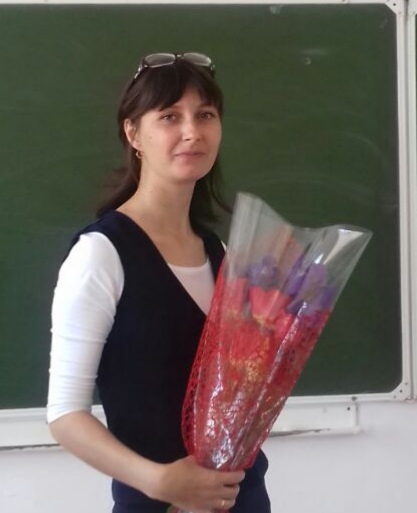 Васильченко Любовь Александровна,учитель русского языка и литературы, Облавский комплекс школа-детский садБурлинский район, поселок ОблавкаРаздел 8: Астрономия: звезды и созвездия.Раздел 8: Астрономия: звезды и созвездия.Раздел 8: Астрономия: звезды и созвездия.Раздел 8: Астрономия: звезды и созвездия.Урок: Одиноки ли мы во Вселенной.Урок: Одиноки ли мы во Вселенной.Урок: Одиноки ли мы во Вселенной.Урок: Одиноки ли мы во Вселенной.Цели обучения, которые необходимо достичь на данном уроке.Цели обучения, которые необходимо достичь на данном уроке.П6 Писать творческие работы(120-150 слов), представляя себя на месте героя, используя жизненный опыт.П7 Корректировать текст, исправляя орфографические ошибки с помощью словаря, редактируя предложения.П6 Писать творческие работы(120-150 слов), представляя себя на месте героя, используя жизненный опыт.П7 Корректировать текст, исправляя орфографические ошибки с помощью словаря, редактируя предложения.Цели урокаЦели урокаВсе учащиеся смогут: составлять план письма (совместно); писать письмо другу/заметку в журнал; корректировать работу одноклассника при помощи словаря.Все учащиеся смогут: составлять план письма (совместно); писать письмо другу/заметку в журнал; корректировать работу одноклассника при помощи словаря.Цели урокаЦели урокаБольшинство учащихся смогут: написать письмо другу/заметку в журнал, аргументируя собственное мнение.Большинство учащихся смогут: написать письмо другу/заметку в журнал, аргументируя собственное мнение.Цели урокаЦели урокаНекоторые учащиеся смогут: написать письмо другу/заметку в журнал, убедительно аргументируя собственное мнение.Некоторые учащиеся смогут: написать письмо другу/заметку в журнал, убедительно аргументируя собственное мнение.Языковая цельЯзыковая цельУчащиеся могут: составлять план, писать письмо/заметку, корректировать текст, исправляя орфографические ошибки.Учащиеся могут: составлять план, писать письмо/заметку, корректировать текст, исправляя орфографические ошибки.Языковая цельЯзыковая цельКлючевые слова и фразы: космос, вселенная, человечество, формы жизни.Ключевые слова и фразы: космос, вселенная, человечество, формы жизни.Языковая цельЯзыковая цельПолезные фразы для диалога/письма: во-первых, во-вторых, я думаю, предполагаю.Полезные фразы для диалога/письма: во-первых, во-вторых, я думаю, предполагаю.Предыдущее обучениеПредыдущее обучениеРаздел: «Астрономия: звезды и созвездия»Тема: «Космические открытия»Раздел: «Астрономия: звезды и созвездия»Тема: «Космические открытия»ПланПланПланПланЗапланированные этапы урокаЗапланированная деятельность на урокеЗапланированная деятельность на урокеРесурсыНачало урокаЭтап вызова5 мин.Деление на группы методом «Пазлы».Стратегия «Дерево предсказаний»ФО «Метод поощрения»Деление на группы методом «Пазлы».Стратегия «Дерево предсказаний»ФО «Метод поощрения»Середина урокаЭтап осмысления35 мин.ТекстыНаучное сообщество выдвинуло гипотезу: человечество найдет жизнь в Галактике Млечный путь в ближайшем будущем. Космический телескоп поможет человечеству найти подходящие для жизни планеты. Такие планеты могут стать домом для внеземной жизни. Журнал «Наука и жизнь»Научное сообщество продолжает обсуждать завораживающую научную гипотезу: человечество уже в ближайшем будущем найдет жизнь в Галактике Млечный путь.                     (Из речи К.Э. Циолковского)Одиноки ли мы во Вселенной? Этот вопрос для меня давно решен. Я хочу излажить свою точку зрения. Во-первых, существуют чорные дыры- путь в другие Галактики. Во-вторых, люди должны принять тот факт, что существуют другие формы жизни. Мы просто незамечаем, что вокруг нас есть жизнь. Мы попрежнему думаем, что мы унекальные.  Задания:Озаглавить текстЗаменить повторяющиеся слова в тексте синонимами.Составить «Тонкие и толстые» вопросы.Исправить ошибки в тексте, заполнить таблицу.ФО метод «Светофор»Задания:1 группа: собрать разрезанный текст. (стратегия «перепутанные цепочки»2 группа: представить себя на месте героя и написать текст от 1го лица.3 группа: сочинить эссе «Одиноки ли мы во Вселенной»ФО в группе по критериям:1 критерий: последовательность изложения.2 критерий: выражение своих мыслей.3 критерий: соблюдение орфографических и пунктуационных  норм.Текст. Жили-были в космосе две сестрички-две планеты. Одну звали Земля, а другую - Венера. На обеих были разные формы жизни, но самое главное - была цивилизация людей.«Почему мы одиноки в космосе?»,- размышляли люди на планете Земля.Задание: 1 группа - придумать середину текста, исходя из основной мысли и композиции текста.2 группа - нарисовать комиксы по данной сказке из 4-5 рисунков с подписями.3 группа - составить диалог по данной сказке.ФО в группе по критериям 1 критерий: соответствие теме задания 2 критерий: соблюдение речевых норм, презентация 3 критерий: активность каждого учащегося группы.ТекстыНаучное сообщество выдвинуло гипотезу: человечество найдет жизнь в Галактике Млечный путь в ближайшем будущем. Космический телескоп поможет человечеству найти подходящие для жизни планеты. Такие планеты могут стать домом для внеземной жизни. Журнал «Наука и жизнь»Научное сообщество продолжает обсуждать завораживающую научную гипотезу: человечество уже в ближайшем будущем найдет жизнь в Галактике Млечный путь.                     (Из речи К.Э. Циолковского)Одиноки ли мы во Вселенной? Этот вопрос для меня давно решен. Я хочу излажить свою точку зрения. Во-первых, существуют чорные дыры- путь в другие Галактики. Во-вторых, люди должны принять тот факт, что существуют другие формы жизни. Мы просто незамечаем, что вокруг нас есть жизнь. Мы попрежнему думаем, что мы унекальные.  Задания:Озаглавить текстЗаменить повторяющиеся слова в тексте синонимами.Составить «Тонкие и толстые» вопросы.Исправить ошибки в тексте, заполнить таблицу.ФО метод «Светофор»Задания:1 группа: собрать разрезанный текст. (стратегия «перепутанные цепочки»2 группа: представить себя на месте героя и написать текст от 1го лица.3 группа: сочинить эссе «Одиноки ли мы во Вселенной»ФО в группе по критериям:1 критерий: последовательность изложения.2 критерий: выражение своих мыслей.3 критерий: соблюдение орфографических и пунктуационных  норм.Текст. Жили-были в космосе две сестрички-две планеты. Одну звали Земля, а другую - Венера. На обеих были разные формы жизни, но самое главное - была цивилизация людей.«Почему мы одиноки в космосе?»,- размышляли люди на планете Земля.Задание: 1 группа - придумать середину текста, исходя из основной мысли и композиции текста.2 группа - нарисовать комиксы по данной сказке из 4-5 рисунков с подписями.3 группа - составить диалог по данной сказке.ФО в группе по критериям 1 критерий: соответствие теме задания 2 критерий: соблюдение речевых норм, презентация 3 критерий: активность каждого учащегося группы.Тексты на раздаточном материале, таблицаПравильный вариант  на интерактивной доске ТекстРефлексия5 мин.Стратегия «Незаконченное предложение»: -Сегодня я узнал…..-Моё открытие сегодня…..- Мне показалось нетрудным….-Мне  было сложно….-Я  хочу изучить на следующий урок…Стратегия «Незаконченное предложение»: -Сегодня я узнал…..-Моё открытие сегодня…..- Мне показалось нетрудным….-Мне  было сложно….-Я  хочу изучить на следующий урок…